INDICAÇÃO Nº 3149/2018Sugere ao Poder Executivo Municipal que proceda a manutenção com raspas de asfalto na extensão da Rua Lázaro Braz de Melo, principalmente nas proximidades do nº 355 no Vale das Cigarras.Excelentíssimo Senhor Prefeito Municipal, Nos termos do Art. 108 do Regimento Interno desta Casa de Leis, dirijo-me a Vossa Excelência para sugerir ao setor competente que proceda a manutenção com raspas de asfalto na extensão da Rua Lázaro Braz de Melo, principalmente nas proximidades do nº 355 no Vale das Cigarras.Justificativa:Fomos procurados por moradores do endereço acima solicitando essa providencia, pois, segundo eles o referido local está em más condições, causando transtornos, dificultando o acesso e podendo danificar os veículos.Plenário “Dr. Tancredo Neves”, em 08 de Maio de 2018.José Luís Fornasari                                                  “Joi Fornasari”                                                    - Vereador -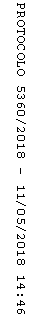 